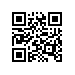 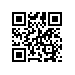 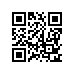 О проведении государственной итоговой аттестации студентов образовательной программы «Компьютерная безопасность» в 2019/2020 учебном годуПРИКАЗЫВАЮ:Провести в период с 28 октября 2019 г. по 28 февраля 2020 г. государственную итоговую аттестацию студентов 6 курса образовательной программы специалитета «Компьютерная безопасность», направления подготовки 10.05.01 «Компьютерная безопасность» МИЭМ НИУ ВШЭ, очной формы обучения.Включить в состав государственной итоговой аттестации следующие государственные аттестационные испытания: - государственный экзамен; - защита выпускной квалификационной работы.Утвердить график проведения государственной итоговой аттестации согласно приложению.Установить окончательный срок представления итогового варианта выпускной квалификационной работу с отзывом руководителя до 14 января 2020 г.Регистрационный номер: 2.15-02/2309-02Дата регистрации: 23.09.2019И.о. директора, научный руководитель МИЭМ НИУ ВШЭ Е.А. Крук